Общероссийская общественная организация 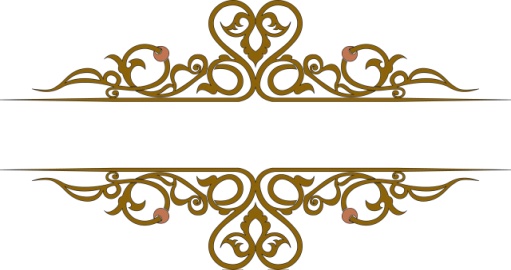 «Всероссийская федерация танцевального спорта и акробатического рок-н-ролла»  Тульская региональная федерация танцевального спортаКомитет Тульской области по спорту и молодежной политике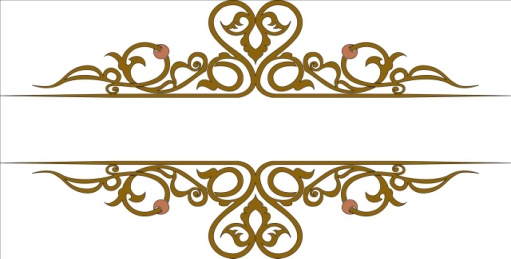 Открытое  Первенство  г. Тулы в подгруппе  Юниоры II  (10 танцев)Организатор: ТСК «Фортуна», руководитель Панков И.А.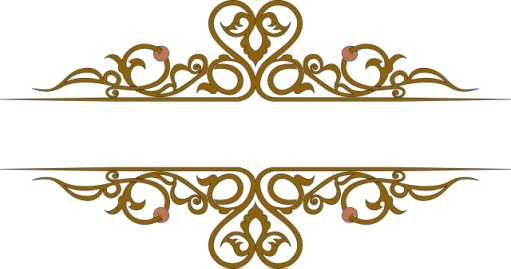 Правила проведения: в соответствии с правилами ВФТСАРРУсловия участия пар: соревнования во всех группах и классах открытые для пар ВФТСАРР(проезд, проживание, питание за счет командирующих организаций).Награждение победителей: кубки, грамоты и медали для финалистов.Прически и макияж: DOLOTOV& Co  +7(915) 473-62-29,  +7(903) 185-20-40Регистрация:  по классификационным книжкам.Регистрационный взнос с пары: не выше нормативов, установленных правилами ВФТСАРР; спортсмены Ю-I, участвующие в ОПГТ  Ю- II (откр) получают скидку 50% за регистр. взнос.Судьи: члены коллегии судей ВФТСАРР по приглашению организатора.Место проведения: г.Тула, УСК «Новое  поколение» ул.Металлургов д.22аРазмер площадки: 15×28  кв.м, паркетПрограмма соревнований «Массовый спорт»Спорт высших достиженийОрганизатор Панков Игорь Александрович 8-950-908-4328Президент ТРФТС Дадашева Марина ГеоргиевнаМы будем рады встрече с Вами на нашем турнире!ГруппыГруппыДисциплинаРегистрацияРегистрацияНачало турнираГруппыГруппыДисциплинаНачалоОкончаниеНачало турнираBaby (соло и пары)2014г.р. и мл.W,Cha7:308:309:00Кубки (соло и пары)2014г.р. и млW, Cha, Pol7:308:309:00Н2 (соло и пары) 2013г.р. и мл.2012г.р. и ст.W,Cha7:308:309:00Кубки (соло и пары)2013г.р. и мл.2012г.р. и ст.W, Cha, Pol7:308:309:00Суперкубок  H3 (соло и пары)все возрастаW, Cha, S7:308:309:00Н4 (соло и пары) 2012г.р. и мл.2011г.р. и ст.W, Q, S, Cha9:0010:0010:30Кубки (соло и пары) 2012г.р. и мл.2011г.р. и ст.W, S, Cha9:0010:0010:30Суперкубок  H4 (соло и пары)все возраста4 танца (W, Q, S, Cha)9:0010:0010:30ШБТ-2; ШБТ-3;  ШБТ-4  (соло)все возрастаW, Cha;   W, Cha, Pol;   W, Q, S, Cha11:0012:3013:00Н5 (соло и пары)2011г.р. и мл.  2010г.р. и ст.W, Q, S, Cha,  J11:0012:3013:00Кубки (пары) 2011г.р. и мл.  2010г.р. и ст.W, Q, S, Cha,  J11:0012:3013:00Суперкубок  H5 (пары)все возрастаW, Q, S, Cha,  J11:0012:3013:00Н6 (соло)2011г.р. и мл.  2010г.р. и ст.W, VW, Q, S, Cha, J11:0012:3013:00Кубки (соло) 2011г.р. и мл.  2010г.р. и ст.W,  VW, S, Cha, J, Q11:0012:3013:00Суперкубок  H6 (соло)все возраста6 танцев (W, VW, Q, S, Cha, J)11:0012:3013:00Возрастная категорияКлассДисциплинаДисциплинаВозрастная категорияКласс15:3018:30Дети I Н+Е кл.St, LaДети I + Дети II Н+Е клSt, La, 6т.Дети I + Дети IIдо D кл.St, LaДети IIЕ кл.St, LaЮниоры I+IIЕ кл.St, La, 6т.Юниоры Iдо D кл.St, LaЮниоры I + Юниоры IIдо D кл.St, La, 8т.Юниоры IIдо D кл.St, LaЮниоры I + Юниоры IIдо C кл.St, LaЮниоры IIоткр. кл.St, LaОПГТ Юниоры IIоткр. кл.10 танцевМолодежь + ВзрослыеС+В кл.St, LaСеньоры+Хобби19 лет и ст.St (3 т.), La (3 т.),Сеньоры+Хобби19 лет и ст.St (4 т.), La (4 т.),